24.05.2022 № 637Руководствуясь Федеральным законом от 06.10.2003 № 131-ФЗ «Об общих принципах организации местного самоуправления в Российской Федерации», статьей 43 Устава города Новочебоксарска Чувашской Республики, администрация города Новочебоксарска Чувашской Республики п о с т а н о в л я е т:1. Утвердить прилагаемые границы туристического центра города Новочебоксарска Чувашской Республики согласно Приложению к настоящему постановлению.2. Сектору пресс-службы администрации города Новочебоксарска Чувашской Республики разместить настоящее постановление в средствах массовой информации и на официальном сайте города Новочебоксарска Чувашской Республики в информационно-телекоммуникационной сети «Интернет».3. Контроль за исполнением данного постановления возложить на заместителя главы администрации города Новочебоксарска Чувашской Республики по экономике и финансам.4. Настоящее постановление вступает в силу со дня его официального опубликования.Глава администрациигорода НовочебоксарскаЧувашской Республики  					                                	   Д.А. ПулатовНачальник правового Управленияадминистрации города Новочебоксарска Чувашской Республики_____________________ И. П. Антонова«____»_______________2022 СОГЛАСОВАНО:Заместитель главы администрации по экономике и финансам_______________ М.Л. Семенов«__»__________2022Начальник отдела экономического развитияи торговли администрации города НовочебоксарскаЧувашской Республики_______________Р.Ф. Ялфимова«__»__________2022И.о. начальника управления имущественныхи земельных отношений администрации города Новочебоксарска Чувашской Республики_______________О.Н. Арланова«__»__________2022И.о. начальника МБУ «АГУ г. НовочебоксарскаЧувашской Республики»_______________В.В. Прокопьев«__»__________2022Исп. А.А. Дубская, 73-04-89Приложение к постановлению администрации города Новочебоксарска Чувашской Республики от ________№_________Границы туристического центра города Новочебоксарска Чувашской Республики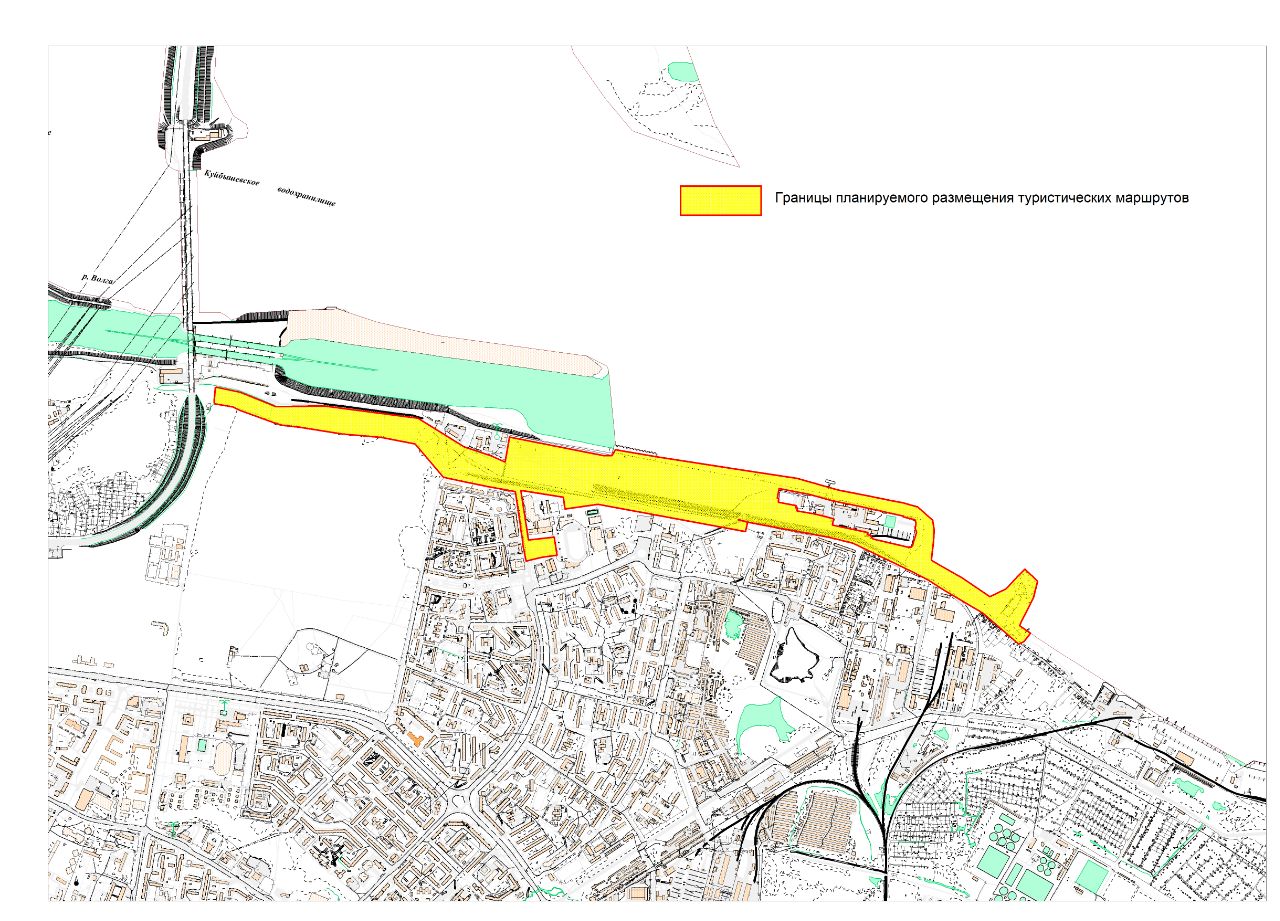 Чăваш РеспубликинҪĕнĕ Шупашкар хулаадминистрацийĕЙЫШĂНУАдминистрациягорода НовочебоксарскаЧувашской РеспубликиПОСТАНОВЛЕНИЕОб утверждении границ туристического центра города Новочебоксарска Чувашской Республики